Rabbit Class Spring Term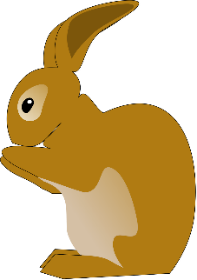 Please bring in your water bottle daily, this will be sent home for washing at the end of each day. PE Days: Tuesday and Thursday - Please come to school in your PE kit. Reading Books: Reading books will be changed every Monday and Thursday. Children should read at home daily. Times Table Rock Stars: Children should be practising their 2, 5, and 10 times tables by accessing the TTRS website at home, at least twice a week. Login details can be found in planners.Focus for our learning this term:English: poetry, recounts from personal experience, formal invitations, stories from other cultures, non-chronological reports.Maths: Time, fractions, adding and subtracting 2 digit numbers, money, shape and pattern.Geography: Compare the UK to a non-European location: Kenya.History: Significant events, people and places in Newmarket’s past.Science: Everyday materials and their uses.Rabbit Class Spring TermPlease bring in your water bottle daily, this will be sent home for washing at the end of each day. PE Days: Tuesday and Thursday - Please come to school in your PE kit. Reading Books: Reading books will be changed every Monday and Thursday. Children should read at home daily. Times Table Rock Stars: Children should be practising their 2, 5, and 10 times tables by accessing the TTRS website at home at least twice a week. Login details can be found in planners.Focus for our learning this term: English:  poetry, recounts from personal experience, formal invitations, stories from other cultures, non-chronological reports.Maths:  Time, fractions, adding and subtracting 2 digit numbers, money, shape and pattern.Geography: Compare the UK to a non-European location: Kenya.History: Significant events, people and places in Newmarket’s past.Science: Everyday materials and their uses.